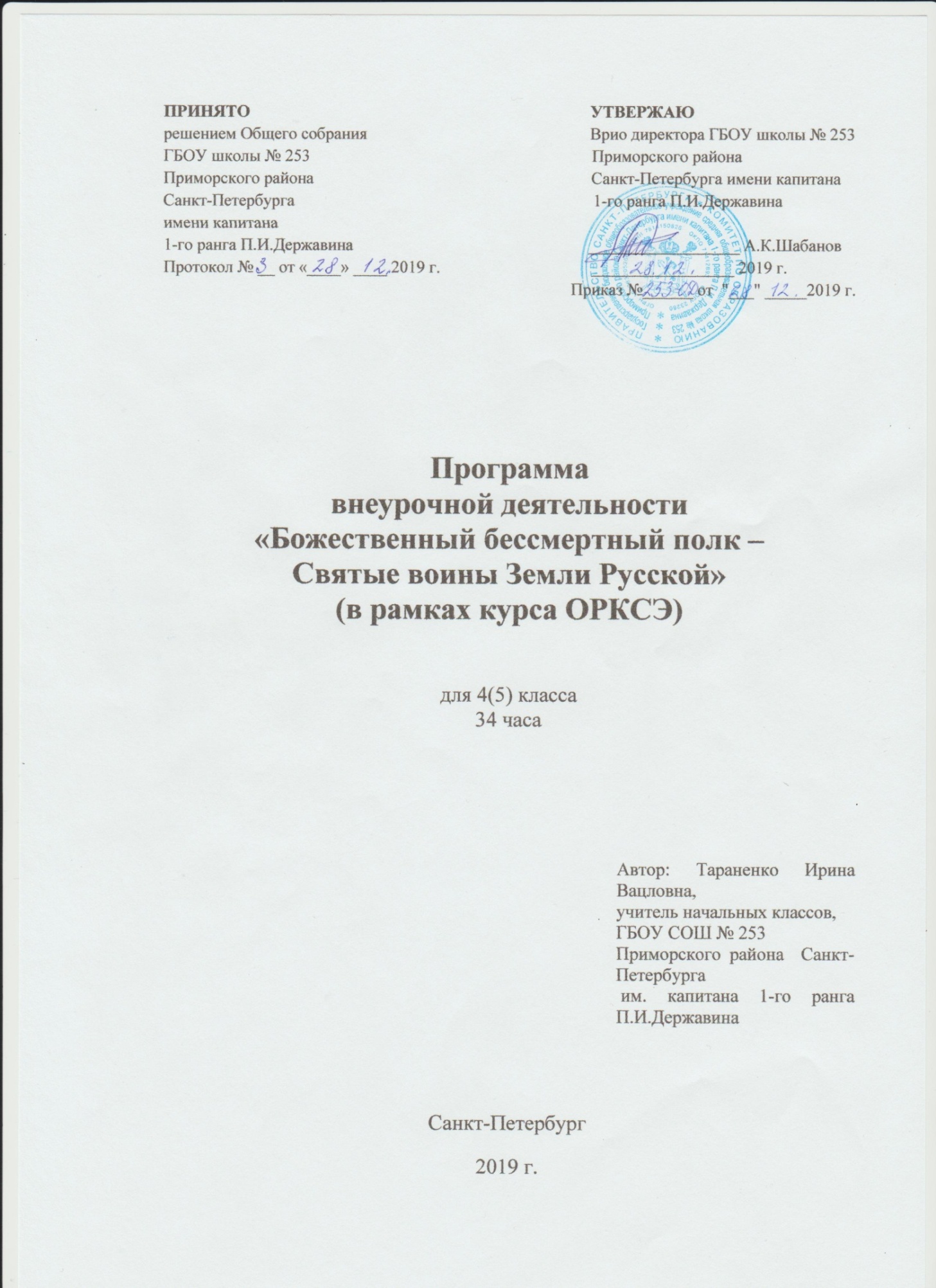 СодержаниеПаспорт программыI.Пояснительная записка           В качестве важнейшей цели образования сегодня остается духовно-нравственное развитие личности в контексте становления ее гражданственности, патриотизма. Патриотизм, как нравственное чувство является мощным фактором, необходимым условием для защиты национально-политических интересов, для достижения успеха в международной конкуренции, для сохранения и укрепления российской цивилизации.Будущее России зависит от степени готовности молодых поколений к достойным ответам на исторические вызовы, готовности к защите интересов многонационального государства.II. Описание программыАктуальность программыПрограмма внеурочной деятельности в рамках курса ОРКСЭ «Божественный бессмертный полк - Святые воины Земли Русской» разработана в соответствии с требованиями Закона «Об образовании», Федерального государственного образовательного стандарта начального общего образования, Федерального государственного образовательного стандарта основного общего образования на основании Концепции духовно-нравственного развития и воспитания личности гражданина России.Данная программа может быть использована для организации внеурочной деятельности по духовно-нравственному и гражданско– патриотическому воспитанию учащихся общеобразовательных школ путем взаимодействия школы, семьи и церкви. Она предназначена для учащихся 4-5 классов, рассчитана на 34 часа в год (1 час в неделю).В содержание программы входят авторскиеразработки, направленные на развитие духовно-нравственной личности.Нормативно-правовая база•Закон Российской Федерации «Об образовании»;•	Закон Российской Федерации «Об основных гарантиях прав ребенка в Российской Федерации»;•	Закон Российской Федерации «О государственной поддержке молодежных и детских общественных объединений»;•	Гражданский кодекс Российской Федерации;•	Конвенция о правах ребенка;•	Концепция Федеральной целевой программы развития образования на 2016-2020годы" (Распоряжение Правительства Российской Федерации от 29.12.2014г. № 2765-р);•	Государственная программа «Патриотическое воспитание граждан Российской Федерации на 2016-2020 годы» (Постановление Правительства Российской Федерации от 30 декабря 2015 г № 1493).2. Цель программы: способствовать формированию духовно-нравственного и гражданско-патриотического воспитания обучающихся, основополагающих принципов нравственности на основе православных, патриотических, культурно-исторических традиций России через осмысление значимости почитания святых покровителей русского воинства: Михаила Архангела, архистратига светлых небесных невидимых сил, святых великомучеников Андрея Первозванного, Александра Невского, Георгия Победоносца, Дмитрия Донского, Ильи Муромца, Федора Ушакова - путем укрепления взаимодействия светской и церковной систем.3. Задачи духовно-нравственного и гражданско-патриотического воспитания:Образовательные:- обобщение имеющейся практики духовно-нравственного образования и воспитания детей в общеобразовательном учреждении;- отбор и внедрение наиболее эффективных методик духовно-нравственного развития и воспитания в педагогическую деятельность;-формирование у учащихся представления о базовых ценностях отечественной культуры, традициях почитания святых воинов Земли Русской;- ознакомление учащихся с героическими страницами нашей истории, жизнью людей, явивших примеры исполнения патриотического долга;- получение первоначального опыта диалога с представителями религиозных организаций.Воспитательные:- воспитание ценностного отношения к отечественной культуре на примерах почитания святых русских воинов Земли Русской;- воспитание духовно-нравственных качеств на примерах подвигов, совершенных нашими предками;- воспитание обращения в равной степени всех представителей национальностей к родным истокам в условиях многоконфессиональности.В области формирования личностной культуры:формирование способности к духовному развитию, реализации творческого потенциала на основе нравственных установок и моральных норм, самовоспитания;укрепление нравственности, основанной на свободе воли и духовных отечественных традициях, внутренней установке личности школьника поступать согласно своей совести;продолжение формирования нравственного самосознания личности (совести) — способности школьника формулировать собственные нравственные обязательства, осуществлять нравственный самоконтроль, требовать от себя выполнения моральных норм, давать нравственную оценку своим и чужим поступкам;формирование основ морали — осознанной обучающимся необходимости определённого поведения, обусловленного принятыми в обществе представлениями о добре и зле, должном и недопустимом, укрепление у обучающегося позитивной нравственной самооценки, самоуважения и жизненного оптимизма.В области формирования социальной культуры:пробуждение веры в Россию, свой народ, чувства личной ответственности за Отечество;воспитание ценностного отношения к своему национальному языку и культуре;формирование патриотизма и гражданской солидарности;развитие навыков организации и осуществления сотрудничества с педагогами, сверстниками, родителями, старшими детьми в решении общих проблем;укрепление доверия к другим людям;развитие доброжелательности и эмоциональной отзывчивости, понимания других людей и сопереживания им;становление гуманистических и демократических ценностных ориентаций;формирование осознанного и уважительного отношения к традиционным российским религиям и религиозным организациям, к вере и религиозным убеждениям;формирование толерантности и основ культуры межэтнического общения, уважения к языку, культурным, религиозным традициям, истории и образу жизни представителей народов России.Программа внеурочной деятельности«Божественный бессмертный полк - Святые воины Земли Русской»составлена на основе базовых национальных ценностей:●духовность - моральные ценности и традиции, сконцентрированные в религиозных учениях и практиках, а также в художественных образах искусства;● патриотизм - любовь к Родине, своему народу, малой родине; ● социальная солидарность - свобода личная и национальная; уважение и доверие к людям, справедливость, милосердие, честь, достоинство;● гражданственность - долг перед Отечеством, правовое государство, гражданское общество, закон и правопорядок, свобода совести и вероисповедания, забота о благосостоянии общества;● личность - саморазвитие и совершенствование, смысл жизни, внутренняя гармония, самооценка и самоуважение, достоинство, любовь к жизни и человечеству, мудрость, способность к личностному и нравственному выбору;● традиционные российские религии - представления о вере, духовности, религиозной жизни человека, ценности религиозного мировоззрения, толерантности, формируемые на основе межконфессионального диалога;● искусство и литература - красота, гармония, духовный мир человека, нравственный выбор, смысл жизни, эстетическое и этическое развитие;● человечество - мир во всем мире, многообразие культур и народов, прогресс человечества, международное сотрудничество.4. Планируемые результатыЛичностные:- знание важнейших страниц священной истории Отечества, выдающихся имён в истории России, святынь земли Русской и знаменитых памятников православной культуры России;- развитие чувства преданности и любви к Родине, её истории и культуре, её традициям и преданиям, а в дальнейшем - осознание ответственности за сохранение культурно - исторического наследия России; - осознание необходимости для личностного развития таких добродетелей, как благодарность, дружба, ответственность, честность, трудолюбие и милосердие.Метапредметные:- развитие познавательной деятельности младшего школьника в гуманитарной сфере;- любовь к родной истории, литературе и культуре;- умение сравнивать и анализировать документальные и литературные источники.Предметные:- развитие чувства духовности, патриотизма в процессе знакомства с памятниками православной культуры;- знание памятных событий отечественной истории, имён и подвигов величайших просветителей, государственных деятелей, героев, воинов и святых людей России;- умение соотносить имена выдающихся исторических личностей с основными вехами и важнейшими событиями родной истории;- приобщение к духовно - нравственным ценностям своего народа.В завершении изучения данного материала представленных темобучающийсяполучит возможность научиться:понимать значение ключевых слов: православный храм, икона, Россия, родина, почитание, святой, мученик, праведный;рассказывать о святых воинах Руси: Михаиле Архангеле - архистратиге светлых небесных невидимых сил, святых великомучениках Андрее Первозванном, Александре Невском, Георгии Победоносце, Дмитрии Донском, Илье Муромце, Федоре Ушакове;оценивать нравственные поступки людей, исходя из понятий христианской этики: любви к ближнему, сострадания, заботы об окружающих;осуществлять поиск и выделение необходимой информации, проявлять активность в решении познавательных задач;уважительно относиться к своему народу, людям, которые живут рядом и исповедают православие, к России как государству, являющимся нашей Родиной.5. Формы и методы реализации программыМетоды реализации программы:1.Наглядный (иллюстративный рассказ (лекция) с обсуждением наиболее сложных вопросов темы; проведение дидактических игр; экскурсии; работа с текстами, картами, составление кроссвордов, иллюстрирование библейских сюжетов).2.Словесный (чтение литературных произведений, фрагментов из Библии с последующим обсуждением и творческим заданием; беседа с закреплением материала в творческих работах под руководством учителя; анализ поэтического текста с раскрытием сюжетов и образов религиозного содержания; проведение сюжетно-ролевых, дидактических игр, разбор житейских ситуаций; проведение викторин, конкурсов, тематических вечеров).3.Практический(организация продуктивной деятельности учащихся).Все методы и приёмы, используемые для проведения занятий, находятся в тесной взаимосвязи и помогают в формировании духовной культуры школьников. Импровизация, игра, интонирование, драматизация, художественный труд органично соединяются, как соединяются в храме все виды искусства.Формы реализации программы1. Формы работы с детьми:- Индивидуально-групповые занятия, беседы, игры нравственного и духовного содержания.- Творческая художественная деятельность детей: рукоделие, рисование, создание предметов декоративно-прикладного творчества, развитие способностей музыкально-сценического движения.- Проведение праздников и мероприятий.- Использование мультимедийных технологий (заочные экскурсии, виртуальный музей, создание презентаций).- Исследовательская деятельность учащихся.- Экскурсии.- Организация выставок.- Участие в смотрах-конкурсах, фестивалях, концертах.2. Формы работы с педагогами:- Встречи с интересными людьми (участие в мероприятиях межведомственного взаимодействия).- Методическое объединение.- Консультация-диалог, консультация-практикум.- Открытый показ.- Деловая игра.- Круглый стол.- Семинар-практикум.- Мастер-класс.        - Наставничество.3. Формы работы с родителями:- Родительские собрания на духовно-нравственные темы. - Лекторий для родителей. - Консультации.- Вечера вопросов и ответов. - Анкетирование родителей с целью выявления ошибок и коррекции процесса духовно-нравственного воспитания в семье.- Информационные стенды для родителей, выставки детских работ.- Совместно организованные с родителями праздники.4. Взаимодействие со священниками:- Классный час, внеклассное мероприятие.- Беседы с учащимися, родителями, преподавателями.- Экскурсии (очные, виртуальные).6. Содержание программы по модулямПервое занятие – «Вводное» (1 ч), на котором учащиеся смогут познакомиться со святыми защитниками Земли Русской, расширят представления о православных традициях с целью формирования позитивной нравственной оценки жизни святых подвижников, развития интереса к духовным традициям своего народа.Модуль 1 «Адмирал Федор Ушаков» (4 ч): создание условий для духовно-нравственного воспитания и развития, обучающихся через культурологическое осмысление значимости почитания Святого адмирала Федора Ушакова (классный час); проектная работа «Составление памятки «Правила поведения в храме»; экскурсия в храм святого праведного воина Федора Ушакова с целью развития интереса к знаниям о храмах, мотивации к изучению православной культуры, обогащать, активизировать историко-культурныйсловарь обучающихся, воспитывать ценностное отношение к духовному, историческому и культурному наследию.Модуль 2 «Архангел Михаил» (7 ч): создание условий для духовно-нравственного воспитания и развития, обучающихся через культурологическое осмысление значимости почитания Архистратига Михаила (классный час); экскурсия в храм Архангела Михаила и прочих небесных сил бесплотных с целью расширения представлений учащихся о православной традиции отношения к храмам и иконам, посещение школьного музея «Коломяги. Время и люди» с целью расширения представлений детей о защитниках Родины в годы войны, формирования высокого патриотического сознания, чувства верности своему Отечеству; выставка одного экспоната   "Память о годах Великой Отечественной войны" с целью знакомства учащихся с героическим и трагическим прошлым в годы Великой Отечественной войны; литературно-музыкальная композиция «Голос памяти» с целью формирования основополагающих принципов нравственности на основе православных, патриотических, культурно-исторических традиций России через осмысление значимости почитания святых покровителей русского воинства и Архистратига Михаила (внеклассное мероприятие с приглашением ветеранов войны, клириков Приморского благочиния, родителей, администрации школы).Модуль 3 «Александр Невский» (4 ч): создание условий для духовно-нравственного воспитания и развития, обучающихся через культурологическое осмысление значимости почитания Святого Александра Невского (классный час); экскурсия в Свято-Троицкую Александро-Невскую лавру с целью ознакомления с историческими фактами создания Свято-Троицкой Александро-Невской лавры; проект «Кто для нас Александр Невский» с целью выяснить процесс становления личности Александра Невского, показать место и роль Александра Невского в отечественной   истории.Модуль 4 «Андрей Первозванный» (3 ч): создание условий для духовно-нравственного воспитания и развития, обучающихся через культурологическое осмысление значимости почитания Святого Андрея Первозванного (классный час); виртуальная экскурсия в церковь Андрея Первозванного на Вуоксе с целью формирования уважения к архитектурным традициям и достижениям, к общечеловеческим ценностям, воплощённым в культуре; квест-викторина «Андрей Первозванный» с целью способствовать повышению у детей заинтересованности к истории Православия и Нового Завета.Модуль 5 «Илья Муромец» (3 ч): создание условий для духовно-нравственного воспитания и развития обучающихся через культурологическое осмысление значимости почитания Святого Ильи Муромца (классный час); виртуальная экскурсия «В гости к Илье Муромцу» с целью ознакомить учащихся с историческим центром города Мурома, сохранившего атмосферу ушедших времен; мастер-класс «Плетение из фольги «Кольчуга Ильи Муромца» с целью развивать интерес детей к истории родного Отечества, сформировать умения в изготовлении элементов изделия в технике плетения из фольги. Модуль 6 «Георгий Победоносец» (4 ч): создание условий для духовно-нравственного воспитания и развития, обучающихся через культурологическое осмысление значимости почитания Святого Григория Победоносца (классный час); экскурсия в храм Георгия Победоносца с целью развивать интерес к знаниям о храмах, мотивацию к изучению православной культуры, обогащать, активизировать историко-культурный словарь учащихся, воспитывать ценностное отношение к духовному, историческому и культурному наследию; викторина «Сильна героями Россия!» с целью пробудить интерес учащихся к христианским истокам русского народа, заложить фундамент для дальнейшего изучения культурной православной традиции, воспитывать чувство патриотизма, дать ориентиры добра, истины, любви, силы духа.Модуль 7 «Дмитрий Донской» (4 ч): создание условий для духовно-нравственного воспитания и развития, обучающихся через культурологическое осмысление значимости почитания Святого Дмитрия Донского (классный час); экскурсия в храм святого Дмитрия Донского при университете МВД РФ с целью развития учебных умений учащихся: анализ, обобщение полученных знаний, формирования коммуникативных умений, воспитания любви к Отечеству, чувства благоговения к святыням; групповой проект «Аппликация «Дмитрий Донской» с целью знакомить с историческим прошлым и великими подвигами русского народа, воспитывать чувства патриотизма, стремление подражать героям нашей Родины, закреплять у детей практические навыки аппликации, формировать пространственные представления.Модуль 8 «Итоговый» (4 ч): квест «Святые покровители русского воинства» с целью активизации и актуализации знаний, учащихся по программе «Святые воины Земли Русской», развития социальных взаимосвязей и коммуникативных способностей учащихся, воспитания глубокого уважения к истории Отечества и чувства патриотизма; итоговое занятие «Святые воины Земли Русской» с целью воспитания чувства патриотизма, гордости за свою страну, уважения к святым защитникам Отечества прошлого и настоящего.7. Учебно-тематический планV. Методические разработки классных часов к модулям программы(Приложение 2)	К программе внеурочной деятельности в рамках курса ОРКСЭ «Божественный бессмертный полк - Святые воины Земли Русской» подготовлены методические разработки классных часов:№ 1. Сценарий классного часа «Адмирал Федор Ушаков — святой праведный воин Феодор».№2. Сценарий классного часа «Предания об Архангеле Михаиле».№3. Литературно-музыкальная композиция «Голос памяти».№4.Сценарий классного часа «Святой благоверный князь Александр Невский».№5. Сценарий классного часа «Святой апостол Первозванный».№6. Сценарий классного часа «Святой Илья Муромец».№7. Сценарий классного часа «Великомученик Георгий Победоносец».№8.Сценарий классного часа «Святой Дмитрий Донской».VI. Результативность образовательного процесса (через систему педагогического мониторинга)(Приложение 3)Периодическая диагностика и оценка качества духовно-нравственного воспитания учащихся позволяет повысить его эффективность, вовремя исправить допущенные ошибки, скорректировать недочеты.Для диагностического исследования применяются методики опытных психологов: Шиловой М.И. «Уровень сформированности нравственных понятий у учащихся», Л.Н. Колмогорцева «Диагностика нравственной самооценки», Т.А.Фалькович «Диагностика отношения к жизненным ценностям», И.В.Жильцовой «Духовно-нравственное воспитание детей родителями».VI. Литература1. Асмолов А.Г. Системно-деятельностный подход в разработке эталонов последнего поколения/ Педагогика М.: 2009 - №4. – с. 18-22.Г.В.Баженова, Н.П.Ходакова Духовно-нравственное воспитание младших школьников. Учебно-методическое пособие: М., Просвещение, 2015.Бородина А.В. Основы православной культуры. Москва: Издательский дом «Покров», 2013.К.В.Зелинский, Т.В.Черников Нравственное воспитание школьников: издательство «Планета», 2016.Григорьев Д.В. Внеурочная деятельность школьников. Методический конструктор: пособие для учителя/ Д.В. Григорьев, П.В. Степанов – М.: Просвещение, 2010.Данилюк А.Я., Кондаков А.М., Тишков В.А. Концепция духовно-нравственного развития и воспитания личности гражданина России. – М.: Просвещение, 2010.Духовно-нравственное воспитание школьников: методический материал // Начальная школа. - 2006. - N 11. - с.45-57.Православный ученый в современном мире. Православные традиции русского народа как духовно-нравственная основа отечественного образования и воспитания: сборник материалов IV международной научной конференции, 12-13 нояб. 2015 г., Орел, Россия. – Т. 3. – Воронеж: ИСТОКИ, 2015.  10. Степанов Е.Н. «Педагогу о воспитательной системе школы и класса» М.2004.11. Щуркова. Н.Е. «Программа воспитания школьника». – М., 1998.Интернет-ресурсы:1. Закон Российской Федерации  от 29.12.2012 № 273 ФЗ «Об образованиив Российской Федерации».http://www.consultant.ru/document/cons_doc_LAW_140174/2. Закон Российской Федерации от 24.07.1998 N 124-ФЗ «Об основных гарантиях прав ребенка в Российской Федерации».http://www.consultant.ru/document/cons_doc_LAW_19558/3. Закон Российской Федерации от 28.06.1995 N 98-ФЗ «О государственной поддержке молодежных и детских общественных объединений».http://www.consultant.ru/document/cons_doc_LAW_7041/4. Указ Президента Российской Федерации«О Стратегии государственной национальной политики Российской Федерации на период до 2025 года» от 19 декабря 2012 г. N 1666.https://base.garant.ru/70284810/5. Федеральный государственный образовательный стандарт начального общего образования, утвержденный приказом Министерства образования и науки РФот 06.10.2009 N 373.https://fgos.ru/6. Федеральный государственный образовательный стандарт основного общего образования, утвержденный приказом Министерства образования и науки РФ от 17.02.2010 N 1897.https://fgos.ru/7. Гражданский кодекс Российской Федерации.http://www.consultant.ru/document/cons_doc_LAW_5142/8. Конвенция о правах ребенка.https://www.un.org/ru/documents/decl_conv/conventions/childcon.shtml9.Концепция Федеральной целевой программы развития образования на 2016-2020годы" (распоряжение Правительства Российской Федерации от 29.12.2014г. № 2765-р).https://bazanpa.ru/pravitelstvo-rf-rasporiazhenie-n2765-r-ot29122014-h2430206/10. Концепция включения в новое поколение государственных стандартов общего среднего образования учебного предмета «Православная культура» в составе новой образовательной области учебного плана «Духовно-нравственная культура». http://www.patriarchia.ru/db/text/358393.html11. Государственная программа «Патриотическое воспитание граждан Российской Федерации на 2016-2020 годы» (Постановление Правительства Российской Федерации от 30 декабря 2015 г № 1493).https://base.garant.ru/71296398/12.Нравственное воспитание школьников.https://nsportal.ru/nachalnaya-shkola/materialy-dlya-roditelei/2016/11/13/nravstvennoe-vospitanie-shkolnikov13.Организация внеурочной деятельности по духовно-нравственному направлению.https://infourok.ru/organizaciya-vneurochnoy-deyatelnosti-po-duhovnonravstvennomu-napravleniyu-2591903.html14. Военно-патриотическое направление внеурочной деятельности младшего школьника.https://urok.1sept.ru/articles/58053115. Методическое обеспечение экспериментальных уроков по Основам православной культуры для 4–5 классов. http://georgievka.cerkov.ru/2015/11/23/metodicheskoe-obespechenie-eksperimentalnyx-urokov-po-osnovam-pravoslavnoj-kultury-dlya-4-5-klassov/16. Слово Святейшего Патриарха Кирилла на заседании президиума Российской академии образования 11 ноября 2009 г. http://www.patriarchia.ru/db/text/934483.htmlI.Паспорт программыПаспорт программы3II.Пояснительная запискаПояснительная записка7III.Описание программы:Описание программы:1.Актуальность программы72.Цель программы83. Задачи программы84. Планируемые результаты85. Формы и методы реализации программы136.Содержание программы по модулям157. Учебно-тематический план18V.Методические разработки классных часов к модулям программыМетодические разработки классных часов к модулям программы25VI.Результативность образовательного процесса (через систему педагогического мониторинга)Результативность образовательного процесса (через систему педагогического мониторинга)25VII.Литература. Интернет-ресурсыЛитература. Интернет-ресурсы26Название программыПрограмма внеурочной деятельности «Божественный бессмертный полк - Святые воины Земли Русской» (в рамках курса ОРКСЭ)Цель программыспособствовать формированию духовно-нравственного и гражданско-патриотического воспитания обучающихся, основополагающих принципов нравственности на основе православных, патриотических, культурно-исторических традиций России через осмысление значимости почитания святых покровителей русского воинства путем укрепления взаимодействия светской и церковной систем.Задачи программыОбразовательные:-формирование у учащихся представления о базовых ценностях отечественной культуры, традициях почитания святых воинов Земли Русской;- ознакомление учащихся с героическими страницами нашей истории, жизнью людей, явивших примеры исполнения патриотического долга;- получение первоначального опыта диалога с представителями религиозных организаций;- обобщение имеющейся практики духовно-нравственного образования и воспитания детей в общеобразовательном учреждении.Развивающие:- укрепление нравственности, основанной на свободе воли и духовных отечественных традициях почитания святых русских воинов;- формирование осознанного и уважительного отношения к вере и религиозным убеждениям людей;- формирование чувства патриотизма, личной ответственности за Отечество.Воспитательные:- воспитание ценностного отношения к отечественной культуре на примерах почитания святых русских воинов Земли Русской;- воспитание духовно-нравственных качеств на примерах подвигов, совершенных нашими предками;Нормативно-правовая база•Закон Российской Федерации «Об образовании»;• Закон Российской Федерации «Об основных гарантиях прав ребенка в Российской Федерации»;•	Закон Российской Федерации «О государственной поддержке молодежных и детских общественных объединений»;•	Гражданский кодекс Российской Федерации;•	Конвенция о правах ребенка;•	Концепция Федеральной целевой программы развития образования на 2016-2020годы" (распоряжение Правительства Российской Федерации от 29.12.2014г. № 2765-р);•	Государственная программа «Патриотическое воспитание граждан Российской Федерации на 2016-2020 годы» (Постановление Правительства Российской Федерации от 30 декабря 2015 г № 1493).Особенности программыОтличительной особенностью данной программы является то, что она углубляет и расширяет знания детей о святых покровителях воинства, героях родной страны, ее исторических корнях, наших праздниках путем укрепления взаимодействия светской и церковной систем.Формирование живого и непосредственного духовного опыта обретения Родины происходит в комплексе, тесном взаимодействии церкви, школы и семьи, с использованием исторического опыта и культурного потенциала, накопленного тысячелетиями.Срок реализации программы1 годУчастники программы- учащиеся 4 (5) класса;- преподаватели, классный руководитель;- родители;-священники;-социальные партнеры.Обеспечение программыМатериально-технический ресурс:-просторное помещение в соответствии санитарно-эпидемиологических правил и норм;-компьютер, принтер.Кадровый ресурс:Использование Программы не требует дополнительной профессиональной подготовки специалистов. Доступность программы обеспечивает возможность каждому педагогу самостоятельно внедрить ее в практику.Информационно-методический ресурс:-библиотека школы;-библиотека духовно-просветительского центра;-ресурсы интернета.Дополнительные:-Материалы для классных часов, мастер-классов, викторин, квестов, экскурсий.Взаимодействие с социальнымиинститутами-духовно-просветительский центр;-воскресная школа;-Благочиние района;-учреждения культуры (картинная галерея, музеи, выставочные центры, кинотеатры, театры и т.д.);-городские библиотеки;- Совет ветеранов;- общество «Память Балтики»;-ИМЦ Приморского района Санкт-Петербурга.Источники финансированияБез дополнительных средств.Ожидаемые результатыЛичностные:- знание важнейших страниц священной истории Отечества, выдающихся имён в истории России, святынь земли Русской и знаменитых памятников православной культуры России;- осознание себя ответственным членом общества и Российского государства;- развитие чувства преданности и любви к Родине, её истории и культуре, её традициям и преданиям, а в дальнейшем - осознание ответственности за сохранение культурно - исторического наследия России;- осознание необходимости для личностного развития таких добродетелей, как благодарность, дружба, ответственность, честность, трудолюбие и милосердие;- настроенность на доброе поведение и добрые взаимоотношения с окружающими;- как результат преданности и уважения к традициям своего народа - уважительное отношение к людям других верований, другой национальной культуры, умение взаимодействовать с людьми других верований и убеждений.Метапредметные:- развитие познавательной деятельности младшего школьника в гуманитарной сфере;- любовь к родной истории, литературе и культуре;- умение сравнивать и анализировать документальные и литературные источники.Предметные:- развитие чувства духовности, патриотизма в процессе знакомства с подвигами святых покровителей русского воинства: Михаила Архангела, архистратига светлых небесных невидимых сил, святых великомучеников Андрея Первозванного, Александра Невского, Георгия Победоносца, Дмитрия Донского, Ильи Муромца, Федора Ушакова;- знание памятных событий отечественной истории, имён и подвигов величайших просветителей, государственных деятелей, героев, воинов и святых людей России;- умение соотносить имена выдающихся исторических личностей с основными вехами и важнейшими событиями родной истории;- формирование потребности в духовно-нравственном совершенствовании.№п/пТема занятияКол-во часовЦелеполаганиеФорма проведенияВведениеВведениеВведениеВведениеВведение1Святые заступники земли Русской.1 ч- расширить представления детей о православных традициях; - формировать позитивную нравственную оценку жизни святых подвижников;- развивать у детей интерес к духовным традициям своего народа.КлассныйчасМодуль 1«Адмирал Федор Ушаков» (4 ч)Модуль 1«Адмирал Федор Ушаков» (4 ч)Модуль 1«Адмирал Федор Ушаков» (4 ч)Модуль 1«Адмирал Федор Ушаков» (4 ч)Модуль 1«Адмирал Федор Ушаков» (4 ч)2Адмирал Федор Ушаков — святой праведный воин Феодор.1 чДуховно-нравственное воспитание и развитие обучающихся через  путем осмысления значимости почитания Святого адмирала Федора Ушакова.Классныйчас3Проект "Мы идем в храм" (Составление памятки "Правила поведения в храме")1чДать учащимся понимание того, что в святом месте необходимо вести себя подобающе православному христианину образом.Презентация семейных походов в храм святого праведного воина Федора Ушакова 4-5Экскурсия в храм святого праведного воина Федора Ушакова (Санкт-Петербург, проспект Королева)2 ч - развивать интерес к знаниям о храмах, мотивацию к изучению православной культуры, обогащать, активизировать историко-культурный словарь обучающихся; -воспитывать ценностное отношение к духовному, историческому и культурному наследию; - познакомить с понятием «храм – дом Божий»; - формирование коммуникативных умений, воспитание культуры общения.ЭкскурсияМодуль 2«Архангел Михаил» (7 ч)Модуль 2«Архангел Михаил» (7 ч)Модуль 2«Архангел Михаил» (7 ч)Модуль 2«Архангел Михаил» (7 ч)Модуль 2«Архангел Михаил» (7 ч)6Предания об Архангеле Михаиле1 чДуховно-нравственное воспитание и развитие обучающихся путем осмысления значимости почитания Архистратига Михаила.Классныйчас, выставка рисунков.7-8Экскурсия в храм Архангела Михаила и прочих небесных сил бесплотных(Санкт-Петербург, ул. Долгоозерная)2 чРасширить представление учащихся о православной традиции отношения к храмам и иконам.Экскурсия9Посещение школьного музея «Коломяги. Время и люди».1 ч- познакомить детей с историей своего города;уточнить и расширить представление детей о защитниках Родины в годы войны;- формировать высокое патриотическое сознание, чувства верности своему Отечеству;- воспитывать уважение к героическому прошлому своего народа.Экскурсия, отзыв о школьном музее.10Выставка одного экспоната "Память о годах Великой Отечественной войны"1чПознакомить учащихся с героическим и трагическим прошлым в годы Великой Отечественной войны.Классный час- исследование11-12Литературно-музыкальная композиция «Голос памяти»2 ч-духовно-нравственное развития и воспитание обучающихся;-формирование основополагающих принципов нравственности на основе православных, патриотических, культурно-исторических традиций России через осмысление значимости почитания святых покровителей русского воинства и Архистратига Михаила.Внеклассное мероприятиеМодуль3«Александр Невский» (4 ч)Модуль3«Александр Невский» (4 ч)Модуль3«Александр Невский» (4 ч)Модуль3«Александр Невский» (4 ч)Модуль3«Александр Невский» (4 ч)13Святой благоверный князь Александр Невский1 чДуховно-нравственное воспитание и развитие обучающихся путем осмысления значимости почитания Святого Александра Невского.Классныйчас14-15Экскурсия в Свято-Троицкую Александро-Невскую лавру(Санкт-Петербург)2 чОзнакомление с историческими фактами создания Свято-Троицкой Александро-Невской лавры.Экскурсия16Проект «Кто для нас Александр Невский»1 ч- выяснить процесс становления личности Александра Невского; - изучить битвы, в которых он одержал победу;- показать место и роль Александра Невского в отечественной   истории.Классный часМодуль4«Андрей Первозванный» (3 ч)Модуль4«Андрей Первозванный» (3 ч)Модуль4«Андрей Первозванный» (3 ч)Модуль4«Андрей Первозванный» (3 ч)Модуль4«Андрей Первозванный» (3 ч)17Святой апостол Первозванный1 чДуховно-нравственное воспитание и развитие обучающихся путем осмысления значимости почитания Святого Андрея Первозванного.Классныйчас18Виртуальная экскурсия в церковь Андрея Первозванного на Вуоксе (Призерский район)1 чФормирование уважения к архитектурным традициям и достижениям, к общечеловеческим ценностям, воплощённым в культуре.Виртуальная экскурсия19Квест-викторина «Андрей Первозванный»1 чСпособствовать повышению у детей заинтересованности к истории Православия и Нового Завета.Классный часМодуль5«Илья Муромец» (3 ч)Модуль5«Илья Муромец» (3 ч)Модуль5«Илья Муромец» (3 ч)Модуль5«Илья Муромец» (3 ч)Модуль5«Илья Муромец» (3 ч)20Святой Илья Муромец1 чДуховно-нравственное воспитание и развитие обучающихся путем осмысления значимости почитания Святого Ильи Муромца.Классныйчас21Виртуальная экскурсия «В гости к Илье Муромцу»1 чОзнакомить учащихся с историческим центром города Мурома, сохранившего атмосферу ушедших времен.Виртуальная экскурсия22Мастер-класс «Плетение из фольги «Илья Муромец».1 ч- продемонстрировать основные приемы техники ажурного плетения; -  сформировать умения в изготовлении элементов изделия в технике плетения из фольги.Классный часМодуль6«Георгий Победоносец» (4 ч)Модуль6«Георгий Победоносец» (4 ч)Модуль6«Георгий Победоносец» (4 ч)Модуль6«Георгий Победоносец» (4 ч)Модуль6«Георгий Победоносец» (4 ч)23Великомученик Георгий Победоносец1 чДуховно-нравственное воспитание и развитие обучающихся путем осмысления значимости почитания Святого Григория Победоносца.Классныйчас24-25Экскурсия в храм Георгия Победоносца(Санкт-Петербург, проспект Славы)2 ч- развивать интерес к знаниям о храмах, мотивацию к изучению православной культуры, обогащать, активизировать историко-культурный словарь учащихся;- воспитывать ценностное отношение к духовному, историческому и культурному наследию.Экскурсия26Викторина «Сильна героями Россия!»1 ч- пробудить интерес к христианским истокам русского народа, заложить фундамент для дальнейшего изучения культурной православной традиции;-воспитывать чувство патриотизма, дать ориентиры добра, истины, любви, силы духа.Классный часМодуль7«Дмитрий Донской» (4 ч)Модуль7«Дмитрий Донской» (4 ч)Модуль7«Дмитрий Донской» (4 ч)Модуль7«Дмитрий Донской» (4 ч)Модуль7«Дмитрий Донской» (4 ч)27Святой Дмитрий Донской1 чДуховно-нравственное воспитаниеи развитиеобучающихсяпутем осмысления значимости почитания Святого Дмитрия Донского.Классныйчас28-29Экскурсия в храм святого Дмитрия Донского при университете МВД РФ(Санкт-Петербург, ул. Летчика Пилотова)2 ч- развитие учебных умений: анализ, обобщение полученных знаний;- формирование коммуникативных умений;-воспитание культуры общения.Экскурсия30Групповой проект «Аппликация «Дмитрий Донской»1 ч- знакомить с историческим прошлым и великими подвигами русского народа;- воспитывать чувства патриотизма, стремление подражать героям нашей Родины;- закреплять у детей практические навыки аппликации; формировать пространственные представления – учить правильно, располагать изображения на основе и приклеивать ихКлассный часМодуль8«Итоговый» (4 ч)Модуль8«Итоговый» (4 ч)Модуль8«Итоговый» (4 ч)Модуль8«Итоговый» (4 ч)Модуль8«Итоговый» (4 ч)31-32Квест «Святые покровители русского воинства»2 ч- активизация и актуализация знаний учащихся по программе «Святые покровители русского воинства»;-развитие социальных взаимосвязей и коммуникативных способностей учащихся;- воспитание глубокого уважения к истории Отечества и чувства патриотизма.Классный час33Итоговое занятие «Святые покровители русского воинства»1 чВоспитание чувства патриотизма, гордости за свою страну, уважения к святым защитникам Отечества прошлого и настоящего.Классный час34Резерв.1 ч